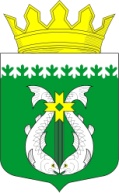 РЕСПУБЛИКА КАРЕЛИЯKARJALAN TAZAVALDUАДМИНИСТРАЦИЯСУОЯРВСКОГО МУНИЦИПАЛЬНОГО ОКРУГАSUOJÄRVEN YMBÄRISTÖN HALLINDOПОСТАНОВЛЕНИЕ      09.01.2023    			    			                                                 № 15Об утверждении Порядка разработки и утверждения схемы размещения нестационарных торговых объектов на территории Суоярвского муниципального округаВ соответствии с Федеральным законом от 28.12.2009 г. № 381-ФЗ «Об основах государственного регулирования торговой деятельности в Российской Федерации», Законом Республики Карелия от 06.07.2010 г. № 1401-ЗРК «О некоторых вопросах государственного регулирования торговой деятельности в Республике Карелия», приказом Министерства экономического развития Республики Карелия от 12.01.2011 г. № l-A «Об установлении Порядка разработки и утверждения органами местного самоуправления Республики Карелия схемы размещения нестационарных торговых объектов на земельных участках, в зданиях, строениях, сооружениях», Порядком принятия решения о размещении нестационарного торгового объекта на территории Суоярвского муниципального округа:Утвердить прилагаемый Порядок разработки и утверждения схемы  размещения нестационарных торговых объектов на территории Суоярвского муниципального округа.Признать утратившим силу постановление администрации муниципального образования «Суоярвский район» от 28.09.2021 № 770  «Об утверждении Порядка разработки и утверждения схемы размещения нестационарных торговых объектов на территории Суоярвского городского поселения».Разместить настоящее постановление на официальном сайте Суоярвского муниципального округа в информационно-телекоммуникационной сети «Интернет».    Контроль за выполнением настоящего постановления оставляю за собой.Глава Суоярвского муниципального округа 	              Р.В. Петров__________________________________________________________________         Разослать: дело, отдел по развитию предпринимательства и инвестиционной политикиУТВЕРЖДЕНОпостановлением администрацииСуоярвского муниципального округа от 09.01 2023 № 15 Порядокразработки и утверждения схемы размещения нестационарных торговых объектов на территории Суоярвского муниципального округа                 1. Общие положения1.1 Настоящий Порядок разработки и утверждения схемы размещения нестационарных торговых объектов на территории Суоярвского муниципального округа (далее – Порядок) разработан в соответствии с требованиями Федерального закона от 28 декабря 2009 года N 381-ФЗ "Об основах государственного регулирования торговой деятельности в Российской Федерации", Федерального закона от 6 октября 2003 года N 131-ФЗ "Об общих принципах организации местного самоуправления в Российской Федерации", приказа Министерства экономического развития Республики Карелия от 12.01.2011 г. № l-A «Об установлении Порядка разработки и утверждения органами местного самоуправления Республики Карелия схемы размещения нестационарных торговых объектов на земельных участках, в зданиях, строениях, сооружениях» и содержит требования к разработке и утверждению органами местного самоуправления схем размещения нестационарных торговых объектов на территории Суоярвского муниципального округа (далее – Схема).      1.2. Включение в Схему нестационарных торговых объектов, расположенных на земельных участках, в зданиях, строениях, сооружениях, находящихся в муниципальной собственности, а также на земельных участках, собственность на которые не разграничена, осуществляется в соответствии с настоящим Порядком.      1.3. Порядок размещения и использования нестационарных торговых объектов в стационарном торговом объекте, в ином здании, строении, сооружении или, находящихся в частной собственности, устанавливается собственником стационарного торгового объекта, иного здания, строения, сооружения или земельного участка с учетом требований, определенных законодательством Российской Федерации.     1.4. Требования, предусмотренные настоящим Порядком, не распространяются на отношения, связанные с предоставлением мест нестационарной торговли при проведении ярмарочных, праздничных и иных массовых мероприятий, имеющих краткосрочный характер.     1.5. Требования настоящего Положения не распространяются на отношения, связанные с размещением НТО в стационарных объектах, в иных зданиях, строениях, сооружениях или на земельных участках, находящихся в частной собственности.     1.6. Размещение нестационарных торговых объектов осуществляется в соответствии со Схемой, утверждаемой администрацией Суоярвского муниципального округа.     1.7. Размещение нестационарного торгового объекта, место которого не предусмотрено в Схеме, не допускается.2. Основные понятия         2.1. Для целей настоящего Порядка используются следующие основные понятия:- нестационарный торговый объект - торговый объект, представляющий собой временное сооружение или временную конструкцию, не связанные прочно с земельным участком вне зависимости от наличия или отсутствия подключения (технологического присоединения) к сетям инженерно-технического обеспечения, в том числе передвижное сооружение;- схема размещения нестационарных торговых объектов — документ, определяющий места размещения нестационарных торговых объектов на земельных участках, в зданиях, строениях, сооружениях, находящихся в государственной или муниципальной собственности;- специализация нестационарного торгового объекта - торговая деятельность, при которой 60 и более процентов всех предлагаемых к продаже товаров (услуг) от их общего количества составляют товары (услуги) одной группы, в том числе продукция общественного питания, бытовые услуги.           К нестационарным торговым объектам, включаемым в Схему, относятся:торговый павильон - нестационарный торговый объект, представляющий собой отдельно стоящее строение (часть строения) или сооружение (часть сооружения) с замкнутым пространством, имеющее торговый зал и рассчитанное на одно или несколько рабочих мест продавцов;киоск - нестационарный торговый объект, представляющий собой сооружение без торгового зала с замкнутым пространством, внутри которого оборудовано одно рабочее место продавца и осуществляют хранение товарного запаса;торговая галерея - нестационарный торговый объект, выполненный в едином архитектурном стиле, состоящий из совокупности, но не более пяти (в одном ряду) специализированных павильонов или киосков, симметрично расположенных напротив друг друга, обеспечивающих беспрепятственный проход для покупателей, объединенных под единой временной светопрозрачной кровлей, не несущей теплоизоляционную функцию;торговая палатка - нестационарный торговый объект, представляющий собой оснащенную прилавком легковозводимую сборно-разборную конструкцию, образующую внутреннее пространство, не замкнутое со стороны прилавка, предназначенный для размещения одного или нескольких рабочих мест продавцов и товарного запаса на один день торговли;торговый автомат (вендинговый автомат) - нестационарный торговый объект, представляющий собой техническое устройство, предназначенное для автоматизации процессов продажи, оплаты и выдачи штучных товаров в потребительской упаковке в месте нахождения устройства без участия продавца;елочный базар - нестационарный торговый объект, представляющий собой специально оборудованную временную конструкцию в виде обособленной открытой площадки для новогодней (рождественской) продажи натуральных хвойных деревьев и веток хвойных деревьев;фудтрак - транспортное средство по продаже продукции общественного питания.3. Требования к разработке и утверждению Схемы3.1. Схема, а также вносимые в нее изменения, разрабатывается администрацией Суоярвского муниципального округа (далее - Администрация).3.2. Схема должна обеспечивать:- устойчивое развитие территорий;-достижение нормативов минимальной обеспеченности населения площадью торговых объектов;- восполнение недостатка стационарной торговой сети;- повышение доступности торговых объектов для населения;- увеличение ассортимента и разнообразия товаров, предлагаемых к реализации;- содействие открытию хозяйствующими субъектами торговых объектов;- содействие развитию торговли товарами российских, в том числе карельских товаропроизводителей;- предоставление компенсационных мест для размещения нестационарных торговых объектов в случае необходимости.3.3. Размещение нестационарных торговых объектов должно обеспечивать свободное движение пешеходов и доступ потребителей к торговым объектам, в том числе обеспечение безбарьерной среды жизнедеятельности для инвалидов и иных маломобильных групп населения, беспрепятственный подъезд спецтранспорта при чрезвычайных ситуациях.3.4. Схема должна содержать информацию об адресных ориентирах, виде, специализации, периоде размещения нестационарного торгового объекта, возможности размещения нестационарного торгового объекта субъектами малого и среднего предпринимательства.3.5. Схемой должно предусматриваться размещение не менее шестидесяти процентов нестационарных торговых объектов, используемых субъектами малого или среднего предпринимательства, от общего количества нестационарных торговых объектов.3.6. Внесение изменений в Схему, в том числе дополнение и (или) исключение нестационарных торговых объектов, осуществляется по мере необходимости, в том числе с учетом поступающих заявлений от юридических лиц и индивидуальных предпринимателей.3.7. Администрация имеет право вносить изменений в Схему, в том числе о дополнении и (или) исключении нестационарных торговых объектов, в следующих случаях:- восполнение недостатка стационарных торговых объектов при недостижении установленного норматива минимальной обеспеченности населения площадью торговых объектов;- необходимость реализации государственных или муниципальных программ, приоритетных направлений деятельности муниципальных образований в сфере социально-экономического развития;- принятие решений о развитии застроенных территорий;- изменение градостроительных регламентов;- изъятие земельных участков для государственных или муниципальных нужд;- реализация мероприятий по благоустройству территорий, в результате которых не предполагается размещение на данной территории нестационарных торговых объектов.3.8. Утверждение Схемы, равно как и внесение в нее изменений, не может служить основанием для пересмотра мест размещения нестационарных торговых объектов, строительство, реконструкция или эксплуатация которых были начаты до утверждения указанной Схемы.3.9. В случае внесения в Схему изменений по основаниям, указанным в пункте 3.7 настоящего Порядка, в результате которых место размещения нестационарного торгового объекта исключается из Схемы, Администрация обязана предложить субъекту торговли, осуществляющему торговую деятельность в данном нестационарном торговом объекте, альтернативное место размещения нестационарного торгового объекта на период до окончания срока действия договора на право размещения нестационарного торгового объекта на месте, исключаемом из Схемы.3.10. Муниципальный нормативный правовой акт, утвердивший Схему и (или) вносимые в нее изменения, подлежит опубликованию в порядке, установленном для официального опубликования муниципальных нормативных правовых актов, а также размещается Администрацией на своем официальном сайте в информационно - телекоммуникационной сети «Интернет» в течение пяти рабочих дней после утверждения.